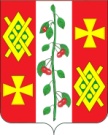 АдминистрациЯ КРАСНОСЕЛЬСКОГО СЕЛЬСКОГОПОСЕЛЕНИЯ ДИНСКОГО РАЙОНАПОСТАНОВЛЕНИЕот 05.10.2021	№ 265село КрасносельскоеО признании утратившим силу постановления администрации Красносельского сельского поселения Динского района от 08.07.2019№ 72«Об утверждении административного регламента исполнения муниципальной функции «Осуществления муниципальногоконтроля за использованием и охраной недр при добыче общераспространенных полезных ископаемых, а также пристроительстве подземных сооружений, не связанных сдобычей полезных ископаемых»	С целью приведения в соответствие с действующим законодательством, на основании протеста прокуратуры Динского района от 20.09.2021 № 07-02-2021 на постановление администрации Красносельского сельского поселения Динского района от 08.07.2019 № 72 «Об утверждении административного регламента исполнения муниципальной функции «Осуществления муниципального контроля за использованием и охраной недр при добыче общераспространенных полезных ископаемых, а также при строительстве подземных сооружений, не связанных с добычей полезных ископаемых», руководствуясь Уставом Красносельского сельского поселения Динского района, п о с т а н о в л я ю:1. Признать утратившим силу постановление администрации Красносельского сельского поселения Динского района от 08.07.2019 № 72 «Об утверждении административного регламента исполнения муниципальной функции «Осуществления муниципального контроля за использованием и охраной недр при добыче общераспространенных полезных ископаемых, а также при строительстве подземных сооружений, не связанных с добычей полезных ископаемых»2. Общему отделу администрации Красносельского сельского поселения Динского района (Бердникова) официально обнародовать настоящее постановление и разместить на официальном сайте Красносельского сельского поселения Динского района в сети «Интернет».3. Контроль за выполнением настоящего постановления оставляю за собой.4. Настоящее постановление вступает в силу после его официального обнародования.Исполняющий обязанностиглавы Красносельскогосельского поселения                                                              М.А. Бердникова